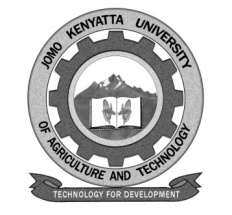 W1-2-60-1-6JOMO KENYATTA UNIVERSITY OF AGRICULTURE AND TECHNOLOGYUNIVERSITY EXAMINATIONS 2018/2019FIRST YEAR SECOND SEMESTER EXAMINATION FOR THE DEGREE OF BACHELOR OF SCIENCE IN HEALTH RECORDS  IHM 2103: INTRODUCTION TO HEALTH INFORMATIONDATE: AUGUST 2019                                                                                                 TIME: 2 HOURSINSTRUCTIONS: 	ANSWER ALL QUESTIONS IN SECTION A (COMPULSORY) AND ANY OTHER ONE QUESTION IN SECTION B SECTION A: 48 MARKS1.	Explain three meanings of health information systems.		(6 marks)2.	State the components of inputs to health system and related processes.												(6 marks)3.	Name and explain six types of health records forms.		(6 marks)4.	Explain three data recording points.					(6 marks)5.	Explain two sources of health information system.		(6 marks)6.	Explain six building blocks for health systems.			(6 marks)7.	State the benefits of health information standards to health and social care organizations.							(6 marks)8.	Explain six components of ICT and technical standards.	(6 marks)SECTION B: 22 MARKS9.	Describe the six levels of health care intentions.			(22 marks)10.	Describe the organization of health information system in Kenya with examples.									(22 marks)11.	Explain the health information indicators.				(22 marks)